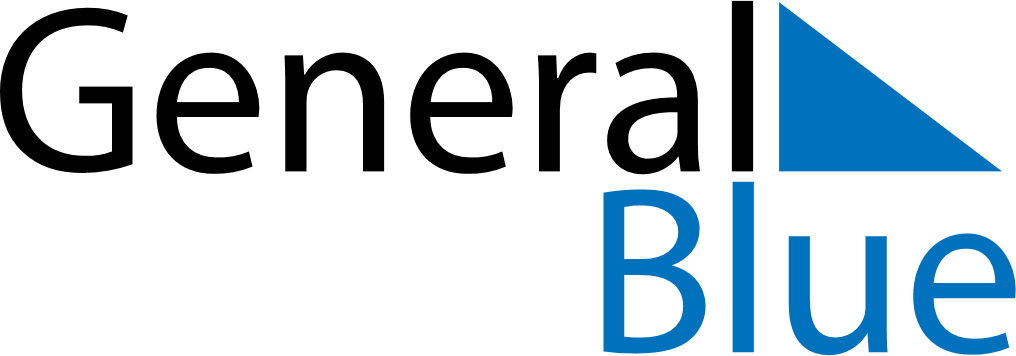 July 2107July 2107July 2107July 2107July 2107SundayMondayTuesdayWednesdayThursdayFridaySaturday12345678910111213141516171819202122232425262728293031